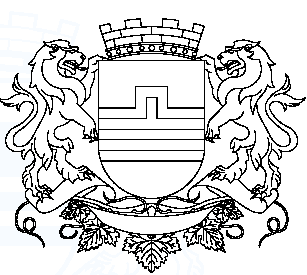             Crna Gora               SKUPŠTINA GLAVNOG GRADA - PODGORICE           ODBOR ZA IZBOR I IMENOVANJA        Broj: 02-016/21- 803          Podgorica, 21.septembar 2021. godine                    Na osnovu člana 21 Odluke o osnivanju Savjeta za razvoj i zaštitu lokalnu samouprave Glavnog grada (“Sl. list Crne Gore – opštinski propisi”, broj 31/19) i  člana 11 Odluke o obrazovanju radnih tijela Skupštine Glavnog grada – Podgorice (»Službeni list CG – opštinski propisi», broj 31/19), Odbor za izbor i imenovanja Skupštine Glavnog grada – Podgorice,ponovo objavljuje –    J A V N I   P O Z I Vza predlaganje kandidata za jednog člana  Savjeta za razvoj i zaštitu lokalne samouprave  Glavnog grada              1.  Savjet za razvoj i zaštitu lokalne samouprave Glavnog grada (u daljem tekstu Savjet) preduzima mjere za unapređenje rada lokalne samouprave.            U ostvarivanju svojih prava i dužnosti Savjet može podnositi inicijativu za donošenje, izmjene i dopune zakona i drugih propisa kojima se uređuje lokalna samouprava, slobode i prava građana Glavnog grada, položaj, prava i dužnosti Glavnog grada, kao i predlog za zaštitu Ustavom i zakonom utvrđenih prava i dužnosti Glavnog grada, zaštitu sloboda i prava lokalnog stanovništva i podizanje nivoa kvaliteta javnih usluga.            2.  Savjet   ima predsjednika i šest članova. Savjet se bira iz redova istaknutih i uglednih građana Glavnog grada i stručnjaka iz oblasti lokalne samouprave, planiranja prostora i izgradnje objekata, strateškog planiranja, privrede i društvene djelatnosti.                   Pod istaknutim i uglednim građanima i stručnjacima, smatra se:        - akademsko osoblje ustanova za visoko obrazovanje i naučnih ustanova koje se bavi razvojem znanja u propisanim oblastima,        - članovi odgovarajućih strukovnih komora,        - priznati stručnjaci koji imaju reference u utvrđenim oblastima,  - članovi reprezentativnog udruženja poslodavaca,        - građani Glavnog grada kojima je uručeno javno priznanje u skladu sa Statutom Glavnog grada.        3.  Za člana Savjeta ne mogu biti birani:           - izabrani predstavnici i funkcioneri u smislu odredaba Etičkog kodeksa za izabrane predstavnike i funkcionere u lokalnoj samoupravi Glavnog grada,           - izabrana, imenovana ili postavljena lica u državnim organima i organima uprave, odnosno javnim preduzećima i službama čiji je osnivač Vlada Crne Gore,           - funkcioneri političkih partija (predsjednici partija, članovi predsjedništva, njihovi zamjenici, članovi izvršnih i glavnih odbora i drugi partijski funkcioneri),           - lica protiv kojih se vodi krivični postupak ili koja se nalaze u kaznenoj evidenciji,           - bračni drugovi lica iz alineje 1 do 5 ovog člana ili lica koja se sa njima nalaze u srodstvu u pravoj liniji, bez obzira na stepen srodstva.          4.  Na sjednici Skupštine Glavnog grada- Podgorice,donijeto je Rješenje o imenovanju Savjeta za razvoj i zaštitu lokalne samouprave Glavnog grada broj: 02-030/19-2779 od 28.novembra 2019.godine.Nakon što je članica Savjeta prof.dr Vesna Maraš podnijela ostavku na ovu funkciju, Skupština Glavnog grada-Podgorice je istu konstatovala na sjednici održanoj 4.maja 2021.godine.           5.  Člana Savjeta predlažu strukovna udruženja. Predlog kandidata mora biti obrazložen i sadržati pisanu saglasnost kandidata sa predlogom.          6.   Članu Savjeta prestaje funkcija prije isteka mandata:ostavkompromjenom prebivališta,trajnim gubitkom sposobnosti za vršenje funkcije,U navedenim slučajevima, Skupština svojim aktom konstatuje prestanak funkcije.7.  Radno tijelo je dužno da objavi javni poziv za predlaganje kandidata za člana Savjeta u roku od 15 dana od dana prestanka funkcije ili razrješenja prije isteka mandata.Mandat novoizabranog člana Savjeta  traje do isteka mandata Savjeta.                 8.  Rok za predlaganje kandidata je 15 dana od dana objavljivanja javnog poziva.                 9. Predlozi za kandidata za člana Savjeta za razvoj i zaštitu lokalne samouprave  Glavnog grada - Podgorice podnose se Odboru za izbor i imenovanja Skupštine Glavnog grada - Podgorice, ulica Njegoševa 20.                      Javni poziv će se objaviti u dnevnom listu ″Pobjeda″ i na web sajtu Glavnog grada – Podgorice (www.podgorica.me).                                             NAPOMENA: Bliže infomacije u vezi sa javnim pozivom mogu se dobiti u Službi Skupštine, tel.482 - 051.                                                                                           PREDSJEDNIK ODBORA,                                                                                            mr  Mihailo Anđušić s.r